ニアミス報告フォーム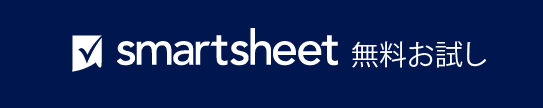 指示 このフォームを使用して、職場で事故、怪我、病気を引き起こす可能性のある危険や状況を報告します。入力が完了したら、このフォームを下記に提出してください:インシデントの詳細部門部門部門部門部門部門部門部門部門インシデント発生日インシデント発生日インシデント発生日インシデント発生日時刻時刻場所場所場所場所場所場所場所場所場所部屋/特定エリア部屋/特定エリア部屋/特定エリア部屋/特定エリア部屋/特定エリア部屋/特定エリア状況 該当するものをすべてマーク状況 該当するものをすべてマーク状況 該当するものをすべてマーク状況 該当するものをすべてマーク状況 該当するものをすべてマーク状況 該当するものをすべてマーク状況 該当するものをすべてマーク状況 該当するものをすべてマーク状況 該当するものをすべてマーク状況 該当するものをすべてマーク状況 該当するものをすべてマーク状況 該当するものをすべてマーク状況 該当するものをすべてマーク状況 該当するものをすべてマーク状況 該当するものをすべてマークニアミス安全上の懸念安全上の懸念安全上の懸念安全上の提案安全上の提案安全上の提案安全上の提案その他 (下に説明)その他 (下に説明)その他 (下に説明)「その他」状況の説明  「その他」状況の説明  「その他」状況の説明  「その他」状況の説明  「その他」状況の説明  「その他」状況の説明  「その他」状況の説明  「その他」状況の説明  「その他」状況の説明  「その他」状況の説明  「その他」状況の説明  「その他」状況の説明  「その他」状況の説明  「その他」状況の説明  「その他」状況の説明  懸念の種類 該当するものをすべてマーク懸念の種類 該当するものをすべてマーク懸念の種類 該当するものをすべてマーク懸念の種類 該当するものをすべてマーク懸念の種類 該当するものをすべてマーク懸念の種類 該当するものをすべてマーク懸念の種類 該当するものをすべてマーク懸念の種類 該当するものをすべてマーク懸念の種類 該当するものをすべてマーク懸念の種類 該当するものをすべてマーク懸念の種類 該当するものをすべてマーク懸念の種類 該当するものをすべてマーク懸念の種類 該当するものをすべてマーク懸念の種類 該当するものをすべてマーク懸念の種類 該当するものをすべてマーク危険な行為危険な行為エリアの危険な状態エリアの危険な状態エリアの危険な状態エリアの危険な状態機器の危険な状態機器の危険な状態機器の危険な状態機器の危険な状態機器の危険な状態機器の危険な状態機器の危険な使用機器の危険な使用その他 (下に説明)その他 (下に説明)その他 (下に説明)その他 (下に説明)その他 (下に説明)その他 (下に説明)その他 (下に説明)その他 (下に説明)その他 (下に説明)その他 (下に説明)その他 (下に説明)「その他」懸念の説明  「その他」懸念の説明  「その他」懸念の説明  「その他」懸念の説明  「その他」懸念の説明  「その他」懸念の説明  「その他」懸念の説明  「その他」懸念の説明  「その他」懸念の説明  「その他」懸念の説明  「その他」懸念の説明  「その他」懸念の説明  「その他」懸念の説明  「その他」懸念の説明  「その他」懸念の説明  インシデントの説明可能な限り詳細に、潜在的なインシデント/危険性/懸念事項と考えられる結果について説明します。 インシデントの説明可能な限り詳細に、潜在的なインシデント/危険性/懸念事項と考えられる結果について説明します。 インシデントの説明可能な限り詳細に、潜在的なインシデント/危険性/懸念事項と考えられる結果について説明します。 インシデントの説明可能な限り詳細に、潜在的なインシデント/危険性/懸念事項と考えられる結果について説明します。 インシデントの説明可能な限り詳細に、潜在的なインシデント/危険性/懸念事項と考えられる結果について説明します。 インシデントの説明可能な限り詳細に、潜在的なインシデント/危険性/懸念事項と考えられる結果について説明します。 インシデントの説明可能な限り詳細に、潜在的なインシデント/危険性/懸念事項と考えられる結果について説明します。 インシデントの説明可能な限り詳細に、潜在的なインシデント/危険性/懸念事項と考えられる結果について説明します。 インシデントの説明可能な限り詳細に、潜在的なインシデント/危険性/懸念事項と考えられる結果について説明します。 インシデントの説明可能な限り詳細に、潜在的なインシデント/危険性/懸念事項と考えられる結果について説明します。 インシデントの説明可能な限り詳細に、潜在的なインシデント/危険性/懸念事項と考えられる結果について説明します。 インシデントの説明可能な限り詳細に、潜在的なインシデント/危険性/懸念事項と考えられる結果について説明します。 インシデントの説明可能な限り詳細に、潜在的なインシデント/危険性/懸念事項と考えられる結果について説明します。 インシデントの説明可能な限り詳細に、潜在的なインシデント/危険性/懸念事項と考えられる結果について説明します。 インシデントの説明可能な限り詳細に、潜在的なインシデント/危険性/懸念事項と考えられる結果について説明します。 安全上の提案インシデントに関連する当面の危険に対処するための是正措置を説明します。 安全上の提案インシデントに関連する当面の危険に対処するための是正措置を説明します。 安全上の提案インシデントに関連する当面の危険に対処するための是正措置を説明します。 安全上の提案インシデントに関連する当面の危険に対処するための是正措置を説明します。 安全上の提案インシデントに関連する当面の危険に対処するための是正措置を説明します。 安全上の提案インシデントに関連する当面の危険に対処するための是正措置を説明します。 安全上の提案インシデントに関連する当面の危険に対処するための是正措置を説明します。 安全上の提案インシデントに関連する当面の危険に対処するための是正措置を説明します。 安全上の提案インシデントに関連する当面の危険に対処するための是正措置を説明します。 安全上の提案インシデントに関連する当面の危険に対処するための是正措置を説明します。 安全上の提案インシデントに関連する当面の危険に対処するための是正措置を説明します。 安全上の提案インシデントに関連する当面の危険に対処するための是正措置を説明します。 安全上の提案インシデントに関連する当面の危険に対処するための是正措置を説明します。 安全上の提案インシデントに関連する当面の危険に対処するための是正措置を説明します。 安全上の提案インシデントに関連する当面の危険に対処するための是正措置を説明します。 名前 (オプション)名前 (オプション)名前 (オプション)名前 (オプション)名前 (オプション)従業員 ID (オプション)従業員 ID (オプション)従業員 ID (オプション)従業員 ID (オプション)従業員 ID (オプション)報告日報告日報告日報告日電話番号 (オプション)電話番号 (オプション)電話番号 (オプション)電話番号 (オプション)電話番号 (オプション)メール アドレス (オプション)メール アドレス (オプション)メール アドレス (オプション)メール アドレス (オプション)メール アドレス (オプション)メール アドレス (オプション)メール アドレス (オプション)メール アドレス (オプション)メール アドレス (オプション)– 免責条項 –Smartsheet がこの Web サイトに掲載している記事、テンプレート、または情報などは、あくまで参考としてご利用ください。Smartsheet は、情報の最新性および正確性の確保に努めますが、本 Web サイトまたは本 Web サイトに含まれる情報、記事、テンプレート、あるいは関連グラフィックに関する完全性、正確性、信頼性、適合性、または利用可能性について、明示または黙示のいかなる表明または保証も行いません。かかる情報に依拠して生じたいかなる結果についても Smartsheet は一切責任を負いませんので、各自の責任と判断のもとにご利用ください。